MĚSTSKÉ LESY ZNOJMO, příspěvková organizace, IČ:  008  39 027,  DIČ: CZ00839027 se  sídlem: Znojmo, Vídeňská třída 707/25,   PSČ 669 02 zapsané 	v obchodním rejstříku 	vedeném Krajským  soudem v Brně,  oddíl Pr, vložka 1306 jednající 		Ing.  Zdeňkem Trojanem, ředitelem bankovní spojení: 	Komerční 	banka,  a.s. číslo účtu:  13930741/0100 jako prodávající na straně jedné (dále jen „prodávající“} 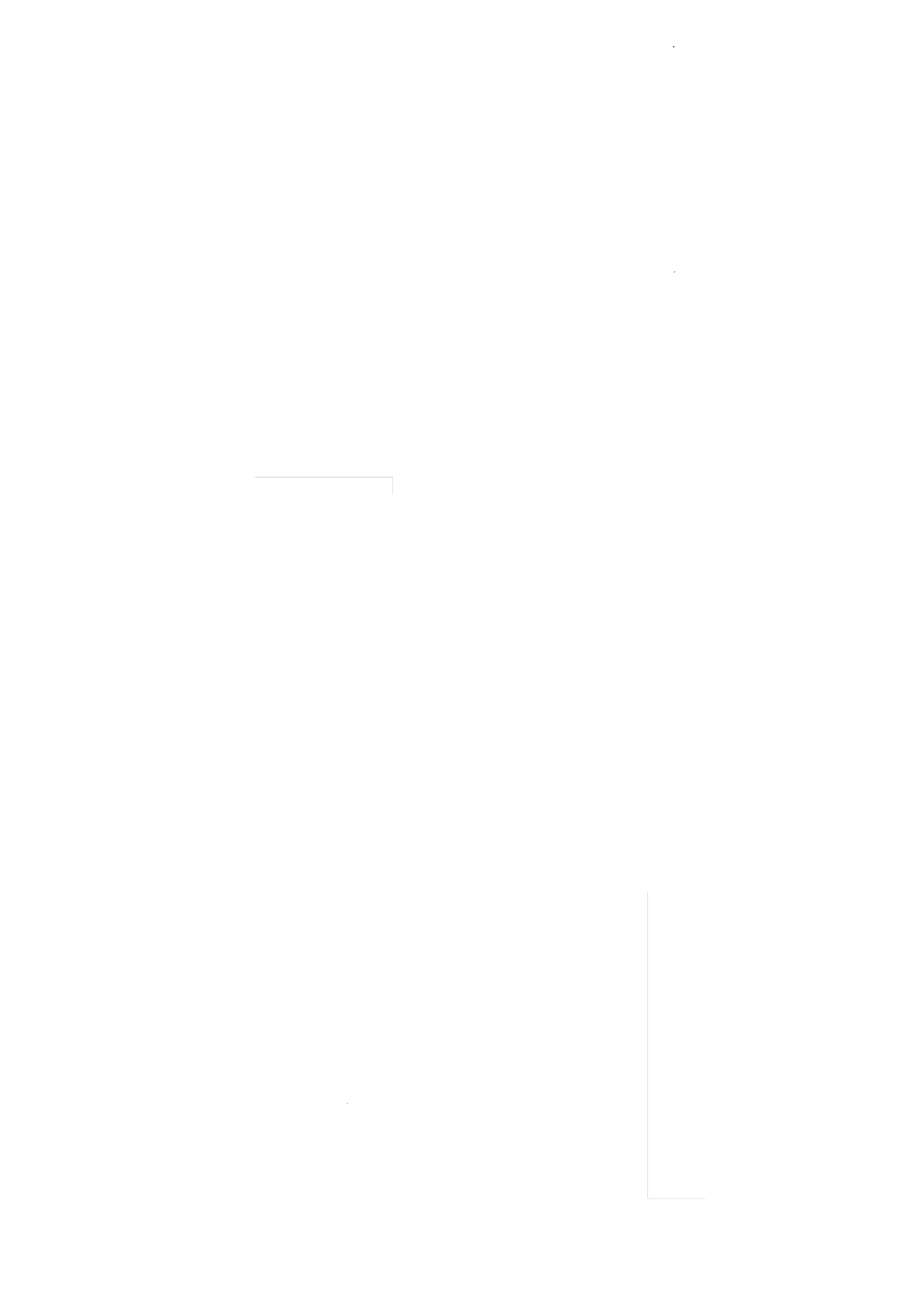 a NejLes s.r.o. sídlo: Amoštov 	24,  Pecka  507  82 IČO: 04432665 DIČ: 	CZ04432665 Pověřená 	osoba k  zastupování 	ve  věcech smluvních: 	Ing. Josef Kapras 
Bankovní spojení: jako kupující na straně druhé (dále jen „kupující“} tímto spolu (společně 	dále jen „smluvní   strany“}  uzavírají níže  uvedeného 	dne, měsíce  a roku podle ust. §  2079 anásl. zákona č.  89/2012 Sb., občanský zákoník, ve  znění  pozdějších předpisů 	(dále  jen „občanský 	zákoník“} 
tento dodatek ě.2 k rámcové kupní smlouvě ě. 4/III/2021 Smluvní strany se dohodli 1.9.2021 na změně odstavců č. 1.4 a 2.1 v následujícím znění: 1.4. 	Dřevní  hmota  (dříví) 		převáděná 	podle této  smlouvy  je rozdělená  dle dřevin,  sortimentů 	a jakostních tříd.  Objem listnaté dřevní hmoty   (dříví) 	se  bude pro  účely této  smlouvy zjišťovat měřením 	průměrkou, 	pásmem, a to vše dle platných objemových tabulek. Objem 	a  jakostní  třídy  jehličnaté 	dřevní  hmoty  (dříví)  se  bude  přejímat 	elektronicky 	u kupujícího. Dřevní hmota přejímána prostorově, bude použit redukční faktor 0,62. 2.1. 	Smluvní 	strany se  dohodly 	na následující 	kupní ceně  za dřevní hmotu (dříví): kulatina smrk 	III. A/B/C   j ,tř. kulatina smrk 	III. D 	j.tř. Kůrovcové dříví 
agregát   SM  III.A/B/C agregát  SM  III.D borovice  III. A/B  j.tř. 
borovice  III.  D  j.tř. modřín II.  j.tř. 
modřín III. A j.tř 
modřín III. B j .tř 
modřín III. C j.tř 
modřín III.D  j .tř Strana 1 (celkem  1 ) špalky jehL s tvrdou hnilobou 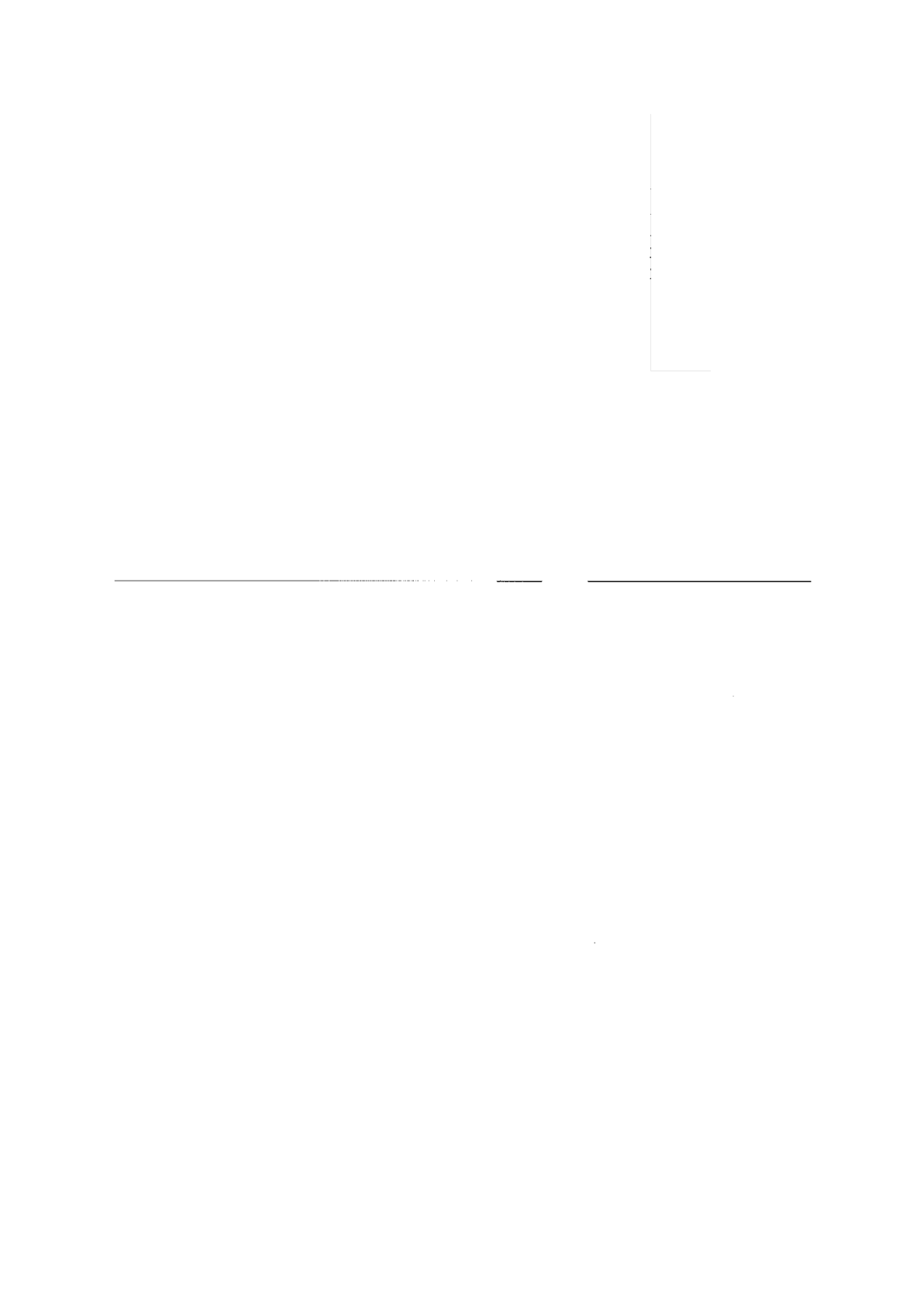 ( délka 2,0 a 2,50  m  ) kulatina dub  II. j tř.  čep 40+ kulatina dub 3.A j.tř.čep   30+ kulatina 	dub 3.B j.tř.čep   30+ kulatina dub 3.C j.tř.čep   30+ kulatina dub 3.D  j.tř.čep 30+ kulatina dub 3.A/B/C/D j.tř.nestandart surové kmeny- listnaté 	tvrdé 
vlákninajehl. vláknina listnatá Ceny jsou stanoveny bez DPH. Ve Znojmě dne: 1.9.2021 prodávající:	kupující: MĚSTSKÉ LESY ZNOJMO, příspěvková organizace Ing.  Zdeněk Trojan,   ředitel Strana 2 (celkem 1 ) NejLes s.r.o Ing.  